TÓMSTUNDASTARF Á HRAUNBÚÐUM OktóberVINNUSTOFAN ER OPIN ALLA VIRKA DAGA KL. 13-16HEITIR BAKSTRAR ALLA VIRKA DAGA KL. 10:00 / LEIKFIMI ALLA VIRKA DAGA KL. 10:00MánudagurOktóberÞriðjudagurOktóberMiðvikudagurOktóberFimmtudagur OktóberFöstudagur OktóberSetustofa kl: 14:00LesturÁsta Kemur og les fyrir okkurSetusofa kl 16:00HeimildamyndHeitt á hendurDagdvöl kl 11:00HelgistundHraunbúðir kl 14:00Krakkar frá kirkjugerði koma í heimsókn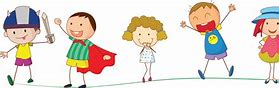 Setusofa kl 16:00StiklurSetustofa kl 14:00Geir Jón kemur og lesFréttir vikunnarSetusofa kl 16:00HeimildamyndHeitt á hendurMatsalur kl 15:00FöstudagslöginJóhanna ogGuðmundur komaog spilaSetusofa kl 16:00Föstudagsbíó